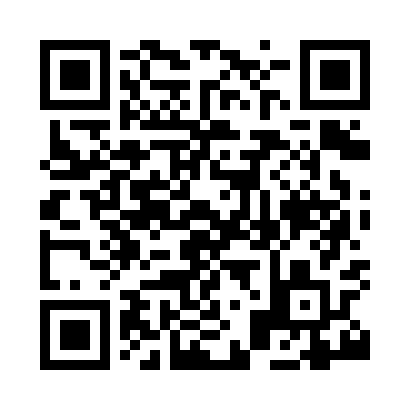 Prayer times for Ardeley, Hertfordshire, UKWed 1 May 2024 - Fri 31 May 2024High Latitude Method: Angle Based RulePrayer Calculation Method: Islamic Society of North AmericaAsar Calculation Method: HanafiPrayer times provided by https://www.salahtimes.comDateDayFajrSunriseDhuhrAsrMaghribIsha1Wed3:325:3012:576:058:2610:252Thu3:295:2812:576:068:2710:283Fri3:265:2612:576:078:2910:304Sat3:235:2412:576:088:3110:335Sun3:205:2312:576:098:3210:366Mon3:175:2112:576:108:3410:397Tue3:135:1912:576:118:3510:428Wed3:105:1712:576:128:3710:459Thu3:075:1612:576:138:3910:4810Fri3:065:1412:576:148:4010:4911Sat3:055:1212:576:158:4210:4912Sun3:045:1112:576:168:4310:5013Mon3:035:0912:576:178:4510:5114Tue3:025:0812:576:188:4710:5215Wed3:025:0612:576:198:4810:5316Thu3:015:0512:576:198:5010:5317Fri3:005:0312:576:208:5110:5418Sat2:595:0212:576:218:5310:5519Sun2:595:0012:576:228:5410:5620Mon2:584:5912:576:238:5510:5621Tue2:584:5812:576:248:5710:5722Wed2:574:5712:576:258:5810:5823Thu2:564:5512:576:259:0010:5924Fri2:564:5412:576:269:0110:5925Sat2:554:5312:576:279:0211:0026Sun2:554:5212:576:289:0411:0127Mon2:544:5112:586:289:0511:0128Tue2:544:5012:586:299:0611:0229Wed2:544:4912:586:309:0711:0330Thu2:534:4812:586:319:0811:0331Fri2:534:4712:586:319:1011:04